Rada Osiedla Niebuszewo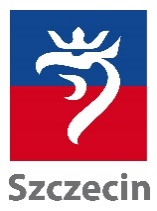 ul. Komuny Paryskiej 2/3 lok. 108, 71-674 Szczecintel./fax +4891 442 12 77www.osiedla.szczecin.plrada@niebuszewo.szczecin.plUrząd Miasta Szczecin
pl. Armii Krajowej 1, 70-456 Szczecin
            tel. +4891 42 45 226, +4891 422 24 36, 
              rada@um.szczecin.pl -  www.szczecin.plProtokół Spotkanie Rady Osiedla Niebuszewoz dniu 21.01.2017 r.Otwarcie spotkaniaPrzewodniczący Rady Osiedla stwierdził, że na spotkaniu jest kworum i spotkanie może być dalej kontynuowane. Na spotkaniu obecni są następujący członkowie rady:-zgodnie z listą obecności, która stanowi załącznik do protokołu.Przyjęcie porządku obrad z ostatniego spotkania z dnia 19.12.2016 r.W głosowaniu udział wzięło – 8Głosów za – 8Głosów przeciw - 0Głosów wstrzymujących się – 0Uchwała nr 29/17 W sprawie przyjęcia planu rzeczowo finansowego na rok 2017 r.Skarbnik Rady Osiedla Niebuszewo przedstawił propozycję planu rzeczowo finansowego na rok 2017 r. i wstępnego harmonogramu organizowanych wydarzeń. W głosowaniu udział wzięło – 8Głosów za – 8Głosów przeciw - 0 Głosów wstrzymujących się – 0Uchwała została podjętaUchwała nr 30/17 w sprawie zatwierdzenia sprawozdania finansowego za rok 2016Skarbnik Rady Osiedla Niebuszewo przedstawił sprawozdanie finansowe za rok 2016W głosowaniu udział wzięło – 8Głosów za – 8Głosów przeciw - 0 Głosów wstrzymujących się – 0Uchwała została podjętaUchwała nr 31/17 w sprawie przeznaczenia środków finansowych na tzw. „Małe Dotacje” dla Rad OsiedliPrzewodniczący Rady Osiedla zaproponował przeznaczyć kwotę 6 500 zł na realizację zadania pn. Filmowy Szczecin pod chmurką oraz wspólnie z innymi Radami Osiedla wnioskuje dodatkowo wnioskuje o przyznanie 9250 zł na realizację 4 seansów w ramach zadania pn. Filmowy Szczecin pod chmurkąW głosowaniu udział wzięło – 8Głosów za – 8Głosów przeciw - 0 Głosów wstrzymujących się – 0Uchwała została podjętaUchwała nr 32/17 w sprawie przeznaczenia środków finansowych w ramach zadania pn. Współfinansowanie inwestycji Rad OsiedliPo dyskusji na temat możliwych inwestycji realizowanych na osiedlu Niebuszewo, zaproponowano realizację następujących działań:- wykonanie dokumentacji projektowej zadania pn. „Budowa małego boiska przy przedszkolu nr 14”- wykonanie dokumentacji projektowej zadania pn. „Budowa małego boiska przy przedszkolu nr 5”- zaprojektowanie i wykonanie murala przedstawiającego panoramę Osiedla Niebuszewo na ścianie przy ul. WarcisławaW głosowaniu udział wzięło – 8Głosów za – 7Głosów przeciw - 0 Głosów wstrzymujących się – 1Uchwała została podjętaUchwała nr 33/17 w sprawie zbycia w drodze bezprzetargowej gminnej nieruchomości gruntowej położonej w Szczecinie przy ul. Księcia Warcisława IPrzewodniczący Rady Osiedla, po zasięgnięciu opinii z merytorycznych wydziałów,  zaproponował wydanie pozytywnej w sprawie zbycia w drodze bezprzetargowej gminnej nieruchomości gruntowej położonej w Szczecinie przy ul. Księcia Warcisława IW głosowaniu udział wzięło – 8Głosów za – 8Głosów przeciw - 0 Głosów wstrzymujących się – 0Uchwała została podjętaUchwała nr 34/17 w sprawie projektu pn. „Przebudowa ul. Kułakowskiego 
w Szczecinie wraz z budową parkingu miejskiego”Przewodniczący Rady Osiedla wspólnie z Radnym Arkadiuszem Grześkowiakiem zaproponowali wydanie pozytywnej opinii z zastrzeżeniami dot. wyboru materiału jezdni z kostki brukowej. W głosowaniu udział wzięło – 8Głosów za – 6Głosów przeciw - 0 Głosów wstrzymujących się – 2Uchwała została podjętaUchwała nr 35/17 w sprawie harmonogramu dyżurów Rady Osiedla Niebuszewo w pierwszym kwartale 2017 r. Przewodniczący Rady Osiedla zaproponował harmonogram dyżurów na pierwszy kwartał 2017 roku. W głosowaniu udział wzięło – 8Głosów za – 7Głosów przeciw - 0 Głosów wstrzymujących się –1Uchwała została podjętaWolne wnioskiNie zgłoszono wolnych wnioskówZamknięcie spotkania